Содержание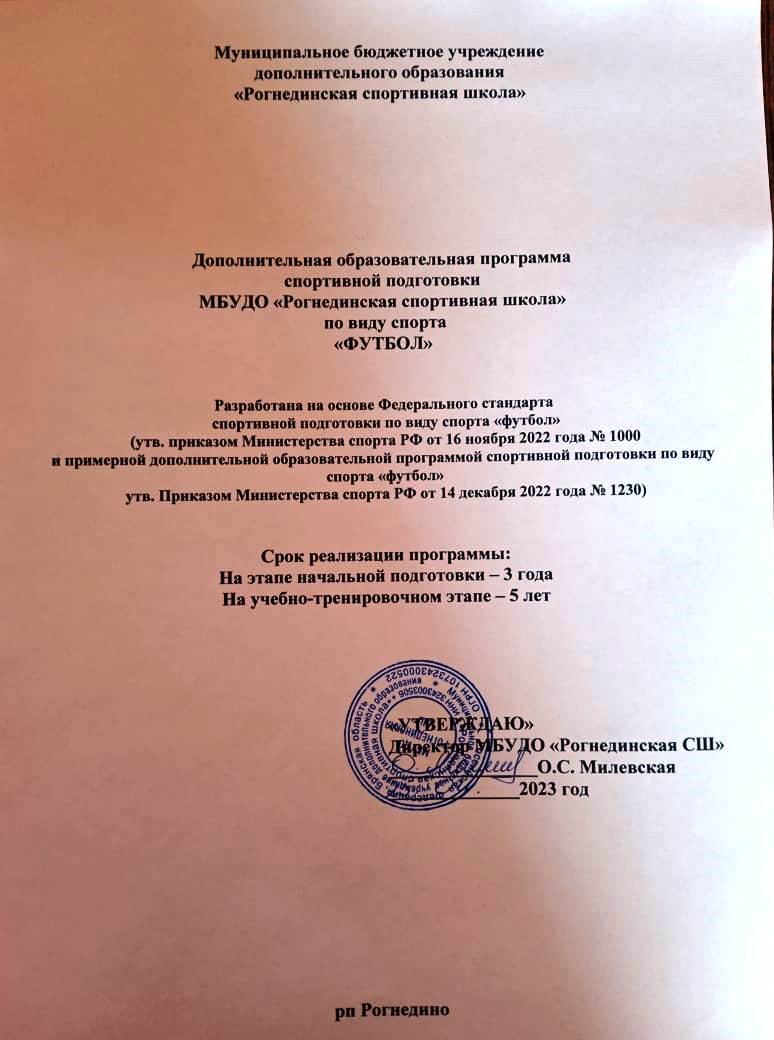 Общие положенияДополнительная образовательная программа спортивной подготовкиЦель Дополнительной образовательной программы спортивной подготовки.Характеристика дополнительной образовательной программы спортивной подготовкиСроки реализации этапов спортивной подготовки и возрастные границы лиц, проходящих спортивную подготовку, количество лиц, проходящих спортивную подготовку в группах на этапах спортивной подготовкиОбъем ПрограммыВиды (формы) обучения, применяющиеся при реализации дополнительной образовательной программы спортивной подготовкиГодовой учебно-тренировочный планКалендарный план воспитательной работыПлан мероприятий, направленный на предотвращение допинга в спорте 
и борьбу с нимПланы инструкторской и судейской практики Планы медицинских, медико-биологических мероприятий и применения восстановительных средствСистема контроля  Требования к результатам прохождения Программы Оценка результатов освоения Программы Контрольные и контрольно-переводные нормативы (испытания) 
по видам спортивной подготовкиIV. Рабочая программа по виду спорта футбол Программный материал для учебно-тренировочных занятий по каждому этапу спортивной подготовки Учебно-тематический план16. Особенности осуществления спортивной подготовки по отдельным спортивным дисциплинамVI. Условия реализации дополнительной образовательной программы спортивной подготовки Материально-технические условия реализации Программы Кадровые условия реализации Программы Информационно-методические условия реализации Программы
I. Общие положенияДополнительная образовательная программа спортивной подготовки 
по виду спорта «футбол» (далее – Программа) предназначена для организации образовательной деятельности по спортивной подготовке в виде спорта футбол с учетом совокупности минимальных требований к спортивной подготовке, определенных федеральным стандартом спортивной подготовки по виду спорта, утвержденным приказом Минспорта России 16 ноября 2022 года № 1000 (далее – ФССП).Целью Программы является достижение спортивных результатов 
на основе соблюдения спортивных и педагогических принципов в учебно-тренировочном процессе в условиях многолетнего, круглогодичного и поэтапного процесса спортивной подготовки.Основной задачей спортивной школы при реализации данной программы является подготовка спортсменов высокой квалификации, кандидатов в сборные команды Брянской области по футболу.Реализация программы рассчитана на весь период спортивной подготовки спортсмена в школе. Задачи и содержание тренировочного процесса зависят от этапа спортивной подготовки.Учебно-тренировочный процесс организуется на год, начиная с 1 сентября, и состоит из 52 недель, из которых 46 недель учебно-тренировочных занятий и 6 недель работы по индивидуальным планам и/или занятий в спортивно-оздоровительном лагере.Цель этапа начальной подготовки – осуществление систематических занятий спортом максимально возможного числа детей и подростков, направленных на развитие их личности, привитие навыков здорового образа жизни, воспитание физических, морально-этических и волевых качеств, определение специализации в избранном виде спорта.Цель учебно-тренировочного этапа - улучшение состояния здоровья, включая физическое развитие, и повышение уровня физической подготовленности и спортивных результатов применительно к виду спорта с учетом индивидуальных особенностей и требований программы.Основными показателями выполнения программных в группах начальной подготовки являются стабильность состава занимающихся, динамика прироста показателей физической подготовленности, уровень освоения основ техники.В учебно-тренировочных группах: состояние здоровья, уровень физического развития занимающихся, динамика уровня подготовленности в соответствии с индивидуальными особенностями занимающихся, освоение объемов тренировочных нагрузок, предусмотренных программой, освоение теоретического раздела программы, выполнение массовых спортивных разрядов.Программа является основным документом при проведении учебно-тренировочных занятий по футболу в спортивной школе.II. Характеристика дополнительной образовательной программы спортивной подготовки В МБУДО «Рогнединская СШ» на отделении футбола осуществляется спортивная подготовка на следующих этапах:- начальной подготовки,- учебно-тренировочный этап (этап спортивной специализации)Продолжительности этапов спортивной подготовки определена в соответствии с федеральным стандартом спортивной подготовки по виду спорта «футбол» и учитывает:оптимальный возраст для достижения высоких результатов;возрастные границы максимально возможных достижений;продолжительность обучения на каждом из этапов спортивной подготовкиСроки реализации этапов спортивной подготовки и возрастные границы лиц, проходящих спортивную подготовку, количество лиц, проходящих спортивную подготовку в группах на этапах спортивной подготовки.Зачисление на указанные этапы спортивной подготовки, перевод лиц, проходящих спортивную подготовку на следующий этап производится с учётом результатов спортивной подготовки, которые должны соответствовать требованиям, установленным Федеральным стандартом спортивной подготовки по виду спорта футбол и настоящей программой.  При объединении в одну группу лиц, проходящих спортивную подготовку разных по возрасту и спортивной подготовленности, разница в уровне их спортивного мастерства не должна превышать двух спортивных разрядов.  Объем ПрограммыВиды (формы) обучения, применяющиеся при реализации дополнительной образовательной программы спортивной подготовкиВ учреждении применяются следующие виды (формы) обучения:Учебно-тренировочные занятия (групповая форма работы).Учебно-тренировочные мероприятия (групповая и индивидуальная формы): учебно-тренировочные мероприятия по подготовке к официальным спортивным соревнованиям субъекта РФ, учебно-тренировочные мероприятия по общей физической подготовке, учебно-тренировочные мероприятия по специальной физической подготовке, учебно-тренировочные мероприятия в каникулярный период. Спортивные соревнования: контрольные, отборочные, основные.Объем соревновательной деятельности по этапам подготовки:Годовой учебно-тренировочный планРаспределение объемов тренировочных нагрузок отделения футбола МБУДО «Рогнединская СШ» на этапах спортивной подготовки на 52 недели в 2023-24 учебном году (количество часов).Календарный план воспитательной работыПлан мероприятий, направленный на предотвращение допинга в спорте и борьбу с ним*МСО – международный стандарт по образованию**ОАП – общероссийские антидопинговые правилаПланы инструкторской и судейской практикиПланы медицинских, медико-биологических мероприятий и применения восстановительных средствIII. Система контроля Требования к результатам прохождения Программы, в том числе, к участию в спортивных соревнованиях: На этапе начальной подготовки:изучить основы безопасного поведения при занятиях спортом;повысить уровень физической подготовленности;овладеть основами техники вида спорта «футбол»;получить общие знания об антидопинговых правилах;соблюдать антидопинговые правила;принять участие в официальных спортивных соревнованиях не ниже муниципального уровня, начиная со второго года;ежегодно выполнять контрольно-переводные нормативы (испытания) 
по видам спортивной подготовки;получить уровень спортивной квалификации (спортивный разряд), необходимый для зачисления и перевода на учебно-тренировочной этап (этап спортивной специализации).11.2. На учебно-тренировочном этапе (этапе спортивной специализации):повышать уровень физической, технической, тактической, теоретической 
и психологической подготовленности;изучить правила безопасности при занятиях видом спорта «футбол» 
и успешно применять их в ходе проведения учебно-тренировочных занятий 
и участия в спортивных соревнованиях;соблюдать режим учебно-тренировочных занятий;изучить основные методы саморегуляции и самоконтроля;овладеть общими теоретическими знаниями о правилах вида спорта «футбол»;изучить антидопинговые правила;соблюдать антидопинговые правила и не иметь их нарушений;ежегодно выполнять контрольно-переводные нормативы (испытания) 
по видам спортивной подготовки;принимать участие в официальных спортивных соревнованиях не ниже уровня спортивных соревнований муниципального образования на первом, втором
и третьем году;принимать участие в официальных спортивных соревнованиях не ниже уровня спортивных соревнований субъекта Российской Федерации, начиная с четвертого года;получить уровень спортивной квалификации (спортивный разряд), необходимый для зачисления и перевода на этап совершенствования спортивного мастерства.Оценка результатов освоения Программы Оценка результатов освоения Программы сопровождается аттестацией обучающихся, проводимой организацией, реализующей Программу, на основе разработанных комплексов контрольных упражнений, перечня тестов и (или) вопросов по видам подготовки, не связанным с физическими нагрузками (далее – тесты), а также с учетом результатов участия обучающегося в спортивных соревнованиях и достижения им соответствующего уровня спортивной квалификации.	К результатам реализации программы на каждом этапе спортивной подготовки, выполнение которых дает основание для перевода лица, проходящего спортивную подготовку, на следующий этап спортивной подготовки предъявляются следующие требования:На этапе начальной подготовки: - формирование устойчивого интереса к занятиям спортом; - формирование широкого круга двигательных умений и навыков; - освоение основ техники по виду спорта футбол; - всестороннее гармоничное развитие физических качеств; - укрепление здоровья спортсменов; - отбор перспективных юных спортсменов для дальнейших занятий по виду спорта футбол.На тренировочном этапе (этапе спортивной специализации):- выполнение юношеских и спортивных разрядов - повышение уровня общей и специальной физической, технической, тактической и психологической подготовки; - приобретение опыта и достижение стабильности выступления на официальных спортивных соревнованиях по виду спорта футбол; - формирование спортивной мотивации; - укрепление здоровья спортсменов.Контрольные и контрольно-переводные нормативы (испытания) 
по видам спортивной подготовки Нормативы общей физической и технической подготовки для зачисления 
и перевода на этап начальной подготовки
по виду спорта «футбол»Нормативы общей физической и технической подготовки, уровень спортивной квалификации (спортивные разряды) для зачисления и перевода 
на учебно-тренировочный этап (этап спортивной специализации) 
по виду спорта «футбол»Уровень спортивной квалификации обучающихся по годам и этапам спортивной подготовки IV. Рабочая программа по виду спорта «футбол»Программный материал для учебно-тренировочных занятий по каждому этапу спортивной подготовки.Воспитание силовых способностей.Средствами развития силы являются физические упражнения с повышенным отягощением (сопротивлением), которые направленно стимулируют увеличение степени напряжения мышц. Такие средства называются силовыми. Они условно подразделяются основные и дополнительные. В число основных средств воспитания силовых способностей входят:- упражнения с весом внешних предметов: штанги с набором дисков разного веса, разборные гантели, гири, набивные мячи, вес партнера и т.д.;- упражнения, отягощенные весом собственного тела;- упражнения, в которых мышечное напряжение создается за счет веса собственного тела (подтягивание в висе, отжимания в упоре, удержание равновесия в упоре, в висе);- упражнения, в которых собственный вес отягощается весом внешних предметов (например, специальные пояса, манжеты);- упражнения, в которых собственный вес уменьшается за счет использования дополнительной опоры;- ударные упражнения, в которых собственный вес увеличиваются за счет инерции свободно падающего тела (например, прыжки возвышения 25—70 см и более с мгновенным последующим вшиванием вверх);- упражнения с использованием тренажерных устройств общего типа (например, силовая скамья, силовая станция, комплекс «Универсал и др.).Рывково-тормозные упражнения. Их особенность заключается в быстрой смене напряжений при работе мышц-синергистов и мышц-антагонистов во время локальных и региональных упражнений с дополнительным отягощением и без них.Статические упражнения в изометрическом режиме (изометрические упражнения):в которых мышечное напряжение создается за счет волевых усилий с использованием внешних предметов (различные упоры удержания, поддержания, противодействия и т.п.).Дополнительные средства:Упражнения с использованием внешней среды (бег и прыжки по рыхлому песку, бег и прыжки в гору, бег против ветра и т.д.).Упражнения с использованием сопротивления упругих предметов (эспандеры, резиновые жгуты, упругие мячи и т.п.).Упражнения с противодействием партнера.Метод непредельных усилий предусматривает использование непредельных отягощений с предельным числом повторений (до отказа). В зависимости от величины отягощения, не достигающего максимальной величины, и направленности в развитии силовых способностей используется строго нормированное количество повторений от 5 - 6 до 100. Суть этого метода в физиологическом плане состоит в том, что степень мышечных напряжений по мере утомления приближается к максимальному (к концу такой деятельности увеличиваются интенсивность, частота и сумма нервно-эффекторных импульсов, в работу вовлекается все большее число двигательных единиц, нарастает синхронизация их напряжений). Серийные повторения такой работы с непредельными отягощениями содействуют сильной активизации обменно-трофических процессов в мышечной и других системах организма, способствуют повышению общего уровня функциональных возможностей организма.Метод динамических усилий. Суть метода состоит в создании максимального силового напряжения посредством работы с непредельным отягощением с максимальной скоростью. Упражнение при этом выполняется с полной амплитудой. Применяют данный метод при развитии быстрой силы, т.е. способности к проявлению большой силы в условиях быстрых движений.«Ударный» метод предусматривает выполнение специальных упражнений с мгновенным преодолением ударно воздействующего отягощения, которые направлены на увеличение мощности усилий, связанных с наиболее полной мобилизацией реактивных свойств мышц (например, спрыгивание с возвышения высотой 25-115 см с последующим мгновенным выпрыгиванием вверх или прыжком в длину). После предварительного быстрого растягивания наблюдается более мощное сокращение мышц. Величина их сопротивления задается массой собственного тела и высотой падения.Метод круговой тренировки обеспечивает комплексное воздействие на различные мышечные группы. Упражнения проводятся по станциям и подбираются таким образом, чтобы каждая последующая серия включала в работу новую группу мышц. Число упражнений воздействующих на разные группы мышц, продолжительность из выполнения на станциях зависят от задач, решаемых в тренировочном процессе, возраста, пола и подготовленности занимающихся. Комплекс упражнений с использованием непредельных отягощений повторяют 1—3 раза по кругу. Отдых между каждым повторением комплекса должен составлять не менее 2—3 мин, в это время выполняются упражнения на расслабление.Игровой метод - метод частично регламентированного упражнения - предусматривает воспитание силовых способностей преимущественно в игровой деятельности, где игровые ситуации вынуждают менять режимы напряжения различных мышечных групп и бороться с нарастающим утомлением организма. К таким средствам относятся игры, требующие удержания внешних объектов (например, партнера в игре «Всадники»), игры с преодолением внешнего сопротивления (например, «Перетягивание каната», игры с чередованием режимов напряжения различных мышечных групп (например, различные эстафеты с переноской грузов разного веса).Воспитание скоростных способностей.Средствами воспитания быстроты являются упражнения, выполняемые с предельной либо около предельной скоростью. Их принято объединять в три основные группы:- упражнения, направленно воздействующие на отдельные компоненты скоростных способностей: быстроту реакции; скорость выполнения отдельных движений, улучшение частоты движений, улучшения стартовой скорости; скоростной выносливости;- упражнения, комплексно воздействующие на все основные компоненты скоростных способностей (спортивные и подвижные игры, эстафеты, единоборства);- упражнения сопряженного воздействия: на скоростные и другие способности (силовые, координационные, выносливость);- на скоростные способности и совершенствование двигательных действий.В спортивной практике для развития быстроты отдельных движений применяются те же упражнения, что и для развития взрывной силы, но без отягощения или с таким отягощением, которое не снижает скорости движения.Основными методами воспитания скоростных способностей служат:- методы строго регламентированного упражнения;- соревновательный метод;- игровой метод.Методы строго регламентированного упражнения включают: а) методы повторного выполнения действий с установкой на максимальную скорость движений; б) методы вариативного (переменного) упражнения с варьированием скорости и ускорений по заданной программе в специально созданных условиях. Во втором случае чередуют движения с высокой интенсивностью (в течение 4-5с) и движения с меньшей интенсивностью – в начале наращивают скорость, затем поддерживают ее и замедляют. И так несколько раз.Специфические закономерности развития скоростных способностей: особенно тщательно сочетать и чередовать указанные методы в определенных соотношениях. Дело в том, что относительно стандартное повторение движений с максимальной скоростью способствует возникновению так называемого «скоростного барьера», преодоление которого требует значительных усилий и времени.Выполнение упражнений для воспитания скоростных способностей предполагает отсутствие утомления, вызванного предыдущей двигательной деятельностью. Должная степень восстановления достигается определенной продолжительностью пауз отдыха, представленных в таблице:Рекомендуемая продолжительность пауз отдыха при воспитаниискоростных способностейВоспитание координационных способностей.Основными средствами воспитания координационных способностей служат физические упражнения повышенной сложности и содержащие элементы новизны. Сложность упражнений регулируется:- изменением пространственных, временных и динамических параметров их выполнения;- модификацией внешних условий: порядка расположения снарядов, их веса, высоты, площади опоры и ее подвижности;- комбинированием двигательных умений и навыков (сочетая ходьбу с прыжками, бег и ловлю предметов и т.п.);- ограничением пространства и времени выполнения двигательного задания, а также его выполнением по сигналу.Выделяют следующие группы упражнений для воспитания координационных способностей:- упражнения, направленные на управление своим телом и удержание равновесия (гимнастика, акробатика, легкоатлетический кросс и т.п.);- двигательные задания, связанные с манипуляцией (жонглированием) предметами (мячами, булавами, обручами и т.п.);- упражнения, направленные на совершенствование пространственной, временной и силовой точности движений (броски и удары мяча в цель, реагирование заданным движений на сигнал и т.п.);- спортивные единоборства;- спортивные и подвижные игры.Упражнения приносят положительный эффект воспитания координационных способностей до тех пор, пока они не будут выполняться автоматически, т.е. до формирования двигательного навыка. Затем они теряют свою значимость в качестве средства воспитания координационных способностей.Координационно-сложные упражнения следует планировать на первую половину основной части занятия, поскольку их выполнение быстро приводит к утомлению.Общая же установка при совершенствовании координационных способностей базируется на следующих положениях:- занятия должны проводиться на фоне хорошего психофизического состояния занимающихся;- выполняемая нагрузка не должна вызывать значительного утомления;- интервалы между повторениями должны быть достаточными для восстановления работоспособности;- воспитание координационных способностей следует осуществлять в тесной связи с развитием других двигательных способностей.Воспитание различных видов выносливости.Развитие выносливости связано с увеличением диапазона физиологических резервов и большими возможностями их мобилизации.Средствами развития общей (аэробной) выносливости являются упражнения, вызывающие максимальную производительность сердечно-сосудистой и дыхательной систем. Мышечная работа обеспечивается за счет преимущественно аэробного источника; интенсивность работы может быть умеренной, большой, переменной; суммарная длительность выполнения упражнений составляет от нескольких до десятков минут.Основные требования, предъявляемые к упражнениям:- они должны выполняться в зонах умеренной и большой мощности;- их продолжительность от нескольких до 60-90 минут;- работа осуществляется при глобальном функционировании мышц.При выполнении большинства упражнений суммарная их нагрузка на организм достаточно полно характеризуется компонентами:- продолжительностью выполнения;- интенсивностью;- числом повторений;- продолжительностью интервалов отдыха;- характером отдыха.Интервалы отдыха трех типов:- полные;- неполные;- мини–максимальные (минимакс-интервал) – это наименьший интервал отдыха между упражнениями, после которого наблюдается повышенная работоспособность, наступающая при определенных условиях в силу закономерностей восстановительных процессов в организме.Отдых между упражнениями может быть активным и пассивным.Основные средства воспитания общей выносливости – циклические упражнения продолжительностью не менее 15-20 мин. ЧСС – 140-150 уд/мин. Для детей 8-10 лет продолжительность упражнений - 10-15 мин.; 11-12 лет – 15-20 мин; 14-15 лет – 20-30 мин. Скорость для начинающих – 1 км за 5-7 мин; подготовленных – 1 км за 3,5-4 мин. Продолжительность от 30 до 60-90 мин.Характеристика упражнений воспитания общей выносливости представлена в таблице:Характеристика упражнений для повышения анаэробных возможностей:Основными методами развития общей выносливости являются:- метод стандартного непрерывного упражнения с нагрузкой умеренной интенсивности (равномерный);- метод переменного (вариативно-непрерывного) упражнения (переменный);- метод повторного интервального упражнения (интервальный);- метод круговой тренировки;- игровой и соревновательный методы.Равномерный метод характеризуется непрерывным длительным режимом работы с равномерной скоростью или усилиями. Упражнения могут выполняться с малой, средней и максимальной интенсивностью.Переменный - отличается последовательным варьированием нагрузки в ходе непрерывного упражнения путем направленного изменения скорости, темпа, амплитуды движений, величины усилий (фартлек, прыжки с различными усилиями в длину и со скакалкой и т.п.).Интервальный метод предусматривает выполнение упражнений со стандартной и с переменной нагрузкой и со строго дозированными и заранее запланированными интервалами отдыха. Как правило, интервал отдыха между упражнениями 1-3 мин. Тренирующее воздействие происходит не только в момент выполнения, но и в период отдыха. Такие нагрузки оказывают преимущественно аэробно-анаэробное воздействие и эффективны для развития специальной выносливости.Метод круговой тренировки предусматривает выполнение упражнений, воздействующих на различные мышечные группы и функциональные системы по типу непрерывной или интервальной работы. Обычно в круг включают 6-10 упражнений (станций), которые занимающийся проходит от 1 до 3 раз.Воспитание гибкости.Средствами воспитания гибкости служат упражнения на растягивание, среди которых различают активные (баллистические), пассивные и статические.Активное растягивание подразумевает выполнение баллистических движений (махи руками и ногами, наклоны и повороты туловища и т.п.). При этом они могут выполняться с различной амплитудой, скоростью и, иногда, с отягощением.Пассивные упражнения на гибкость включают: движения, выполняемые под внешним воздействием. Это может быть партнер, различные амортизаторы и тренажеры, вес собственного тела.Содержание технической подготовки.В течение футбольной игры большинство времени игрок проводит в движении без контакта с мячом. Он перемещается в различных направлениях: прямо и в разные стороны, вперед, назад, изменяя направление, скорость и ритм, быстро останавливается, потом снова начинает движение, выполняет повороты, прыжки.Техника движения без мяча: ходьба, бег, остановка, поворот, изменение направления движения; прыжок, падение.Ходьба. Характеристика ходьбы в футболе:- короткий шаг;- большая частота шага;- центр тяжести тела немного перенесен вперед - такая ходьба должна обеспечить скорое нарушение равновесия и начало бега;- руки немного согнуты, но не расслаблены.Бег - это поступательное локомоторное движение, которое может быть циклическим и ациклическим.Характеристика бега в футболе:- движение вызывает перемещение тела, определенным способом отрыва тела от земли, который обуславливает взаимодействие внутренних сил (сила мышц), внешних сил (реакции земли, силы тяжести, сопротивление окружающей среды ит.д.);- в ходе бега тело пребывает в этапе полёта, чем и отличается от ходьбы, которая имеет похожие движения, но не имеет этапа полёта;- один цикл движения в беге включает в себя двойной шаг, который состоит из двух периодов сопротивления и полёта. Каждая нога в одном цикле проходит через два периода;- период сопротивления содержит фазу переднего сопротивления, первый контакт с поверхностью, прохождение через вертикаль или момент вертикали и фазу последнего сопротивления до момента отрыва от поверхности;- период полёта содержит фазу последнего шага до момента, когда нога отрывается от поверхности, прохождение через вертикаль или момент вертикали, а так же фазу переднего шага до момента прикосновения с землей.Разновидности бега:- обычный бег;- бег назад;- бег скрещеным шагом;- бег приставным шагом.Остановка.Существует два вида остановки: прыжком и выпадом.Остановка с помощью прыжка выполняется с помощью низкого, короткого с подпрыгиванием с приземлением на маховую ногу. Маховая нога, из-за необходимости получения равновесия и стабильности, должна быть немного согнута. Прыжок часто выполняется на обе ноги. Главную роль в остановке, с помощью выпада имеет последний шаг в ходе бега. Маховая нога выносится вперед с опорой на пятку и постепенным переносом равновесия на переднюю часть стоп.Основное содержание элементов техники движения без мяча в программе составляет:- быстрая ходьба (координация, положение рук, ритм и дыхание);- переход из быстрой ходьбы в бег и снова в ходьбу;- прямолинейный бег (координация, ритм,взгляд, дыхание, положение тела,равновесие);- бег, остановка, снова бег (смена ритма, старт, равновесие);- прогрессия шагов в процессе бега;- боковой бег приставным шагом;- боковой бег скрещеным шагом;- бег назад;- бег - ускорение с инерцией движения и остановкой;- криволинейный бег (смена ритма, наклон тела, взгляд);- прыжки с места (двумя ногами, замах, положение рук, отрыв...);- прыжки в движении (отрыв одной ногой, разбег, последний шаг длиннее);- комбинация прыжка, приземления и переход в бег (равновесие, координация);- бег с поворотами, подпрыгиванием.Техническая подготовка.Техническая тренировка футболиста – это длительный процесс, связанный с рядом проблем, особенно в фазе перехода обучения технике в условиях соревнований. Соревновательная деятельность требует непрерывного совершенствования техники и ее регулирования со степенью физической, тактической и психосоциальной подготовки игрока.Отдельной проблемой является стабильность технической подготовки. "Футбольная техника стабильна только тогда, когда она постоянно и организованно обновляется". Известно широко распространенное мнение, что тренировка элементов футбольной техники строго связана с работой в младших категориях, а вот в работе с взрослыми футболистами этому важному сегменту не посвящено должного внимания, что, в конце концов, исключительно негативно отражается на качестве применяемых технических элементов в игре футболистов.Не редкое явление, что при выполнении технического элемента доходит до отклонения от стандартных форм выполнения, что в свое время может перерасти в ошибку, которая приведет к неуспешной попытке.Тренер-преподаватель должен постоянно контролировать игрока и при таких явлениях предпринимать соответствующие меры.Изучение конкретного технического приёма предполагает последовательное прохождение четырёх этапов обучения:1. Ознакомления с приёмом.2. Практического разучивания приёма в облегчённых, специально созданных условиях.3. Совершенствования выполнения приёма в разнообразных, в том числе и усложнённых условиях.4. Реализации изучаемого приёма в игровых условиях.Характеристика этапов овладения игровыми приёмами.Под технической подготовкой спортсмена понимают обучение основам техники двигательных действий и совершенствование избранных форм спортивной техники (характерных для вида спорта), обеспечивающих достижение высоких спортивных результатов. Для построения процесса обучения технике футбола решающее значение имеет структура обучения специфическим двигательным действиям и составленная на её основе систематизация средств технической подготовки.Техническая подготовка начинается с этапа обучения базовым элементам техники. На начальном этапе необходимо обучить технике ведения, остановок, передач мяча и простейшим финтам. Основными задачами на данном этапе выступают формирование логического, зрительного и двигательного представления о действии, мотивационной и кондиционной готовности к обучению.Для формирования представления традиционно применяется объяснительно-иллюстративный тип обучения, метод проблемного изложения и частично-поисковый метод. Для формирования двигательного представления о техническом приеме ввиду малого возраста занимающихся рекомендуется использовать метод целостного обучения, т. к. уровень двигательных способностей часто не позволяет соединить отдельные приемы в техническое действие. При этом подбираются одноцелевые упражнения, которые выполняются в простых условиях: на месте или на малой скорости, без дефицита времени, без сопротивлений и т. д., благодаря чему формируются прочные навыки в стабильных условиях. Внимание занимающихся акцентируется на правильности выполнения технического приема, а не на его результативности.Для детей, которые имеют низкий уровень координационных способностей и выполняют базовые приемы техники футбола с большим количеством ошибок, необходимо подобрать посильные упражнения, которые они смогут успешно выполнить с минимальным количеством ошибок. Данные подводящие упражнения должны быть направлены на освоение двигательной структуры технических приемов футбола. Их выполнение должно иметь высокую стабильность для формирования четкой двигательной модели. Чем больше положительных эффективных действий, тем больший успех обучения.Привыкание к контакту с мячом и развитие «чувства мяча».Привыкание к контакту с мячом на поверхности достигается применением определенных процессов, с помощью которых происходит развитие чувства мяча.Это движение не естественное, поэтому его надо правильно выучить.С помощью различных упражнений происходит контакт разных частей стопы с мячом, при этом развивается чувство мяча, что облегчает освоить более сложные части футбольной техники. Чувство мяча связанно с кинетикой, нервно-мышечным строением, владением мяча и постановкой своего тела по отношению к мячу, ритмичностью этой взаимосвязи.Рассматривая вопрос первоначальной фазы в развитии координационных способностей, ловкости, точности и равновесия, структура тренировки должна быть насыщена упражнениями, которые стимулируют развитие указанных способностей. Программу развития всех видов координационных способностей нужно расширять движением с мячом посредством оригинальной программы, которая содержит свыше ста упражнений. Одновременно, эти упражнения являются основой изучения элементарной техники, которая по этому методу быстро усваивается, а затем легче и эффективней применяется в играх.Комплекс упражнений на развитие координационных способностей делится на 3 сегмента:- с мячом в покое;- с мячом в движении;- с мячом в воздухе.В ней более 120 оригинальных упражнений. Упражнения показали себя на практике как эффективные для развития ощущения мяча, развития ритма движения, частоты движения, скорости, равновесия и одновременно отлично себя зарекомендовали для подготовки и введения в тренировки отдельных элементов техник.Для формирования двигательных представлений о способах выполнения базовых приемов техники применяются адекватные их содержанию подводящие упражнения, представляющие собой «методические лесенки», с помощью которых осваивают элементы приема, главным образом — его основное звено. В качестве подводящих упражнений широко применяются упражнения на «чувство мяча», направленные на формирование двигательного представления и координационной готовности к обучению техническим приемам. На основе простейших движений с мячом в дальнейшем будет строиться обучение более сложным техническим приемам по принципам от простого к сложному.Упражнения на «чувство мяча» развивают способность тонко дифференцировать выполняемые движения по кинетическим (пространственным, временным, пространственно-временным) и динамическим (величина мышечных усилий, распределение их во времени и пространстве) характеристикам, обеспечивая высокий уровень развития проприоцептивной чувствительности ног.С учетом характера технических действий с мячом выделяются три группы упражнений на развитие «чувства мяча»:- упражнения с перекатыванием мяча подошвой;- упражнения с толканием мяча;- упражнения с ударами по мячу.Упражнения на развитие «чувства мяча» с перекатыванием мяча подошвой направлены на освоение в упрощенных условиях биомеханической структуры технических приемов, в которых действия с мячом производятся подошвой. Такими приемами являются некоторые виды остановок и ряд финтов. Упражнения с толканием мяча способствуют освоение биомеханической структуры технических приемов ведения. Одним из наиболее распространенных упражнений, направленных на развитие «чувства мяча» при ударе, является жонглирование.Бельгийскими специалистами предложен способ, при котором достигается большое количество выполненных ударов по мячу более контролируемым способом: удары наносятся по мячу, который игрок держит в сетке в руке перед собой.Благодаря освоению двигательной структуры технических приемов через многократное выполнение положительных эффективных действий в упражнениях на «чувство мяча», игрок осваивает большое количество двигательных моделей, на основе которых в дальнейшем строится выполнение ударов по воротам, передач и остановок мяча.Поэтому основной задачей эксперимента являлось построение системы подводящих упражнений, направленных на освоение двигательной структуры базовых технических приемов в соответствии с требованиями для минимального возраста начального набора в спортивные школы по футболу.Начинать обучение «чувству мяча» наиболее целесообразно с катания мяча подошвой в виду того, что подошва является наиболее чувствительной частью стопы и контроль мяча ею отличается наибольшей управляемостью. Далее подбираются упражнения, которые направлены на развитие «чувства мяча» других частей стопы и на освоение моторной схемы технических приемов через близкие по своей структуре, но более простые упражнения.При правильном ведении мяча происходит толчок мяча, а не удар, внешней стороной подъема, поэтому в начале обучения ведению необходимо развить «чувство мяча» внешней части подъема для правильного контакта ноги с мячом. Далее осваивается сам толчок мяча на месте и в движении, однако и на этом этапе сохраняется необходимость использования подошвы.Обучение разворотам подошвой заключается в перекате мяча подошвой к себе или назад в сочетании с поворотами занимающегося через разные стороны.Система подводящих упражнений, для обучения ведению мяча по прямой и разворотам подошвой:Развитие «чувства мяча» внутренней стороны стопы благоприятно сказывается на дальнейшем обучении передачам и остановкам мяча данным способом. Начинают обучение с плавных толчков мяча после наступания подошвой, затем обучают перебросам мяча — легким ударам по мячу внутренними сторонами стопы двумя ногами поочередно. Ряд специалистов рекомендует совершенствовать технику разворотов именно после перебросов, так как данным способом достигается в разы большее касание мяча за тренировку.Перекаты мяча в различных направлениях схожи по своей моторной схеме с убираниями мяча внутренней и внешней стороной стопы.Система упражнений для совершенствования «чувства мяча» внутренней стороны стопы, подводящих упражнений для обучения ведению и разворотам:Выполнение ударов с мячом в сетке позволяет добиться выполнения большого количества ударов по мячу более управляемым способом, по сравнению с традиционным набиванием мяча.Система подводящих упражнений с мячом в сетке для обучения удару по мячу:Выполнение разворотов подошвой в прыжке является эффективным средством ведения соревновательной борьбы. Начинают обучение с простых наступаний на мяч, затем смена ноги происходит в безопорном положении. Далее обучают убирать мяч подошвой от противника в различных направлениях в зависимости от его положения. Следующим шагом является обучение сочетать развороты подошвой с другими приемами техники футбола.Система подводящих упражнений для обучения разворотам подошвой с прыжком:Обучение финтам следует начинать после обучения элементам техники, входящих в состав финтов. В таблице курсивом указаны упражнения, на основе которых строится обучение финтам.Система подводящих упражнений для обучения финтам:Основные направления процесса совершенствования техники игры.Совершенствование техники футбольной игры тесно связано с процессом обучения в свое время логическое продолжение процесса изучения, только в других более усложнённых условиях. Несмотря на это, практика показала, что данный процесс имеет определенные специфические свойства, а так же и свои методы и процедуры.Всегда надо иметь в виду, что ни один из тех методов и процедур нельзя использовать как "рецепт", соответственно "методический" закон, который не подлежит изменениям и дополнениям. Всегда надо отталкиваться от предположения, что процесс тренировок постоянно изменяется, в зависимости от опыта, научных знаний и требований современной игры. На основании предыдущих опытов, можно увидеть, что некоторые методы и процедуры в процессе тренировки, подтвердили свое значение на практике.Метод усложнения внешних факторов:Этот метод реализуется с помощью целого ряда специфических методических процедур:- противодействие полуактивного противника игроку с мячом;- использование тяжелых положений в начале выполнения упражнений;- выполнение элементов техники с максимальной скоростью и точностью;- выполнение технического элемента в ограниченном пространстве;- выполнение комбинации нескольких технических элементов, на время и др.Метод выполнения упражнений в разных состояниях организма:Данный метод включает следующие методические приёмы:- выполнение упражнений в состоянии усталости;- выполнение упражнений в состоянии сильного эмоционального напряжения;- выполнение упражнения в постоянном и случайном исключении зрительного контроля;- выполнение упражнений в ряде предварительных условий;- выполнение упражнений в ряде ситуационных обстоятельств.Техника усваивается постепенно и систематически. Программа работы должна соответствовать возрасту и возможностям юных футболистов: с новичками начинается обучение элементов техники футбольной игры;- начинающие в младшем возрасте усваивают элементарную технику методом обучения;- в кадетском возрасте заканчивается обучение и начинается процесс тренировок (совершенствования) динамической техники;- в юниорском периоде должна совершенствоваться элементарная техника;- в старшем возрасте, наряду с сохранением и улучшением, необходимо ставить акцент на мастерстве и максимальной автоматизации техники.Главную роль в обучении и совершенствовании техники должны играть- основные (базовые) элементы техники:- удары по мячу (ведение, передача, удары в ворота);- обработка мяча и основные виды отбора мяча у противника. Остальные технические элементы составляют отношение (70%:30%).Таким методом работы достигается максимальная рациональность технической подготовки. Тенденция заключается в том, чтобы, как можно больше включать в техническую подготовку ситуационных упражнений, соответствующих условиям игры в самом матче.В футболе важна утилитарная (применимая) техника, никак не "цирковая", которая сама по себе привлекательна, а это значит, техника должна быть полезна в игре.Методические указания в обучении технических элементов:- объяснение роли данного технического элемента в игре;- демонстрация технического элемента;- свободное выполнение;- выполнение с коррекцией.С детьми с 6-7 до 12 лет работа проводится фронтально (всё и постоянно), без разделения на периоды. В работе используются известные методы:- метод повторения;- метод упражнений в форме игры;- метод соревнований.После 14 лет, работа проводится исключительно методом тренировок, где выделяется 3 периода:- подготовительный;- состязательный;- переходный.Обязательна всесторонняя физическая подготовка с особым акцентом на развитие:- скоростных качеств;- координации;- взрывной силы.Учебно-тематический планV. Особенности осуществления спортивной подготовки по отдельным спортивным дисциплинам  Особенности осуществления спортивной подготовки по отдельным спортивным дисциплинам вида спорта «футбол» основаны на особенностях вида спорта «футбол» и его спортивных дисциплин. Реализация дополнительных образовательных программ спортивной подготовки проводится с учетом этапа спортивной подготовки и спортивных дисциплин вида спорта «футбол», по которым осуществляется спортивная подготовка. 	Особенности осуществления спортивной подготовки по спортивным дисциплинам вида спорта «футбол» учитываются организациями, реализующими дополнительные образовательные программы спортивной подготовки, 
при формировании дополнительных образовательных программ спортивной подготовки, в том числе годового учебно-тренировочного плана.	Для зачисления на этап спортивной подготовки лицо, желающее пройти спортивную подготовку, должно достичь установленного возраста в календарный год зачисления на соответствующий этап спортивной подготовки. 	В зависимости от условий и организации учебно-тренировочных занятий, 
а также условий проведения спортивных соревнований подготовка обучающихся осуществляется на основе обязательного соблюдения требований безопасности, учитывающих особенности осуществления спортивной подготовки по спортивным дисциплинам вида спорта «футбол».VI. Условия реализации дополнительной образовательной программы спортивной подготовки17. Материально-технические условия реализации Программы
	Требования к материально-техническим условиям реализации этапов спортивной подготовки предусматривают (в том числе на основании договоров, заключенных в соответствии с гражданским законодательством Российской Федерации, существенным условием которых является право пользования соответствующей материально-технической базой и (или) объектом инфраструктуры):наличие футбольного поля;наличие игрового зала;наличие тренировочного спортивного зала;наличие раздевалок;обеспечение оборудованием и спортивным инвентарем, необходимыми 
для прохождения спортивной подготовки обеспечение спортивной экипировкой обеспечение обучающихся проездом к месту проведения спортивных мероприятий и обратно;обеспечение обучающихся питанием и проживанием в период проведения спортивных мероприятий;медицинское обеспечение обучающихся, в том числе организацию систематического медицинского контроля.Обеспечение оборудованием и спортивным инвентарем, необходимыми 
для прохождения спортивной подготовки18. Кадровые условия реализации Программы:Укомплектованность Организации педагогическими, руководящими и иными работниками:Организация имеет в своём составе административный персонал: директор, заместитель директора по спортивной работе, инструктор-методист. Педагогический состав: четыре штатных тренера-преподавателя, два тренера-преподавателя совместителя, штатный инструктор по физической культуре, четыре инструктора совместителя. Иные работники: двое рабочих по обслуживанию зданий и сооружений, три уборщика служебных помещений, водитель автобуса, медицинский работник. Уровень квалификации тренеров-преподавателей и иных работников Организации: На отделении футбола работает один тренер-преподаватель (совместитель).Милевская Ольга Степановна – высшее физкультурное образование, квалификационной категории нет, стаж работы 25 лет. непрерывность профессионального развития тренеров-преподавателей Организации:	Милевская Ольга Степановна. Информационно-методические условия реализации Программы
Интернет-ресурсы:Официальный сайт министерства спорта РФ [Электронный ресурс]. URL: http://www.minsport.gov.ru/Официальный сайт научно-теоретического журнала «Теория и практика физической культуры [Электронный ресурс]. URL: http://lib.sportedu.ru/press/Литература:Бондарчук А.П. Периодизация спортивной тренировки. – Киев: Олимпийская литература, 2005. - 303 с.Губа В.П. Резервные возможности спортсменов: монография / В.П.Губа, Н.Н.Чесноков. – М.: Физическая культура, 2008. – 146 с.Матвеев Л.П. Общая теория спорта и ее прикладные аспекты: учебник для вузов физической культуры / Л.П.Матвеев. - 5-е изд., испр. и доп. – М.: Советский спорт, 2010. – 340 с.: ил.Платонов В.Н. Система подготовки спортсменов в олимпийском спорте. Общая теория и ее практические приложения / В.Н.Платонов. – М.: Советский спорт, 2005. – 820 с.Теория и методика физической культуры: учебник для ВУЗов/ под ред. Ю.Ф. Курамшина.- М.: Советский спорт, 2010.-464 с.М.А. Годик  Футбол: типовая учебная программа  для ДЮСШ и СДЮСШОР/Российский футбольный союз, М.: Советский спорт 2011М.А. Годик  Футбол: поурочная программа подготовки юных футболистов 6-9 лет. М.: Граница 2008Лапшин О.Б.  Теория и методика подготовки юных футболистов М.: Человек 2010Кузнецов А.А. Футбол. Настольная книга детского тренера М.: Олимпия 2007Федеральный стандарт спортивной подготовки по виду спорта ФУТБОЛ (утв. приказом Министерства спорта РФ от 16 ноября 2022 г.№ 1000)Этап подготовкиСрок реализации этапов спортивной подготовкиМинимальный возраст для зачисленияНаполняемость (человек)Начальной подготовки3714Учебно-тренировочный51012Этапный нормативЭтапы и годы спортивной подготовкиЭтапы и годы спортивной подготовкиЭтапы и годы спортивной подготовкиЭтапы и годы спортивной подготовкиЭтапный нормативЭтап начальной подготовкиЭтап начальной подготовкиТренировочный этап (этап спортивной специализации)Тренировочный этап (этап спортивной специализации)Этапный нормативДо годаСвыше годаДо трех летСвыше трех летКоличество часов в неделю661012Количество часов в год312312520624Виды спортивных соревнованийЭтапы и годы спортивной подготовкиЭтапы и годы спортивной подготовкиЭтапы и годы спортивной подготовкиЭтапы и годы спортивной подготовкиВиды спортивных соревнованийЭтап начальной подготовкиЭтап начальной подготовкиТренировочный этап (этап спортивной специализации)Тренировочный этап (этап спортивной специализации)Виды спортивных соревнованийДо годаСвыше годаДо двух летСвыше двух летФутболФутболФутболФутболФутболКонтрольные3431Основные--11Мини-футболМини-футболМини-футболМини-футболМини-футболКонтрольные1112Отборочные--12Основные--22№п/пРазделы подготовкиГруппы НПГруппы НПГруппы НПГруппы УТГруппы УТГруппы УТГруппы УТГруппы УТ№п/пРазделы подготовки123123451Общая физическая подготовка41-5341-5341-5367-8867-8867-8881-10681-1062Специальная физическая подготовка---36-4736-4736-4756-6956-693Техническая подготовка140-162134-153134-153182-203182-203182-203112-125112-1254Тактическая, теоретическая, психологическая подготовка3-63-63-636-4736-4736-4769-8169-815Участие в соревнованиях ---36-4236-4236-4244-5044-506Инструкторская и судейская практика---10-1610-1610-1613-1913-197Медицинские,восстановительные мероприятия, тестирование и контроль9-169-169-1610-2110-2110-2150-6950-698 Интегральная подготовка100-112106-122106-122104-125104-125104-125162-181162-1818Количество часов в неделю66610101012129Максимальная продолжительность одного тренировочного занятия (час)2223333310Количество часов в год31231231252052052062462411Количество тренировок в неделю3-43-43-44-54-54-54-64-612Количество тренировок в год156-208156-208156-208208-260208-260208-260208-312208-312№ п/пНаправление работыМероприятияСроки проведения1.Профориентационная деятельностьПрофориентационная деятельностьПрофориентационная деятельность1.1.Судейская практикаУчастие в спортивных соревнованиях различного уровня, в рамках которых предусмотрено:- практическое и теоретическое изучение и применение правил вида спорта и терминологии, принятой в виде спорта; - приобретение навыков судейства и проведения спортивных соревнований в качестве помощника спортивного судьи и (или) помощника секретаря спортивных соревнований;- приобретение навыков самостоятельного судейства спортивных соревнований;- формирование уважительного отношения к решениям спортивных судей;- …В течение года1.2.Инструкторская практикаУчебно-тренировочные занятия, в рамках которых предусмотрено:- освоение навыков организации и проведения учебно-тренировочных занятий в качестве помощника тренера-преподавателя, инструктора;- составление конспекта учебно-тренировочного занятия в соответствии с поставленной задачей;- формирование навыков наставничества;
- формирование сознательного отношения к учебно-тренировочному и соревновательному процессам; - формирование склонности к педагогической работе;- …В течение года2. Здоровьесбережение Здоровьесбережение Здоровьесбережение2.1.Организация и проведение мероприятий, направленных на формирование здорового образа жизниДни здоровья и спорта, в рамках которых предусмотрено:- формирование знаний и умений 
в проведении дней здоровья и спорта, спортивных фестивалей (написание положений, требований, регламентов к организации и проведению мероприятий, ведение протоколов);- подготовка пропагандистских акций по формированию здорового образа жизни средствами различных видов спорта;- …В течение года2.2.Режим питания и отдыхаПрактическая деятельность и восстановительные процессы обучающихся: - формирование навыков правильного режима дня с учетом спортивного режима (продолжительности учебно-тренировочного процесса, периодов сна, отдыха, восстановительных мероприятий после тренировки, оптимальное питание, профилактика переутомления и травм, поддержка физических кондиций, знание способов закаливания и укрепления иммунитета);- …В течение года3.Патриотическое воспитание обучающихсяПатриотическое воспитание обучающихсяПатриотическое воспитание обучающихся3.1.Теоретическая подготовка(воспитание патриотизма, чувства ответственности перед Родиной, гордости за свой край, свою Родину, уважение государственных символов (герб, флаг, гимн), готовность к служению Отечеству, его защите на примере роли, традиций и развития вида спорта в современном обществе, легендарных спортсменов в Российской Федерации, в регионе, культура поведения болельщиков и спортсменов на соревнованиях)Беседы, встречи, диспуты, другиемероприятия с приглашением именитых спортсменов, тренеров и ветеранов спорта с обучающимися и иные мероприятия, определяемые организацией, реализующей дополнительную образовательную программу спортивной подготовки В течение года3.2.Практическая подготовка(участие в физкультурных мероприятиях и спортивных соревнованиях и иных мероприятиях)Участие в:- физкультурных и спортивно-массовых мероприятиях, спортивных соревнованиях,  в том числе в парадах, церемониях открытия (закрытия), награждения на указанных мероприятиях;- тематических физкультурно-спортивных праздниках, организуемых в том числе организацией, реализующей дополнительные образовательные программы спортивной подготовки;- …В течение года4.Развитие творческого мышленияРазвитие творческого мышленияРазвитие творческого мышления4.1.Практическая подготовка (формирование умений и навыков, способствующих достижению спортивных результатов)Семинары, мастер-классы, показательные выступления для обучающихся, направленные на:- формирование умений и навыков, способствующих достижению спортивных результатов;- развитие навыков юных спортсменов и их мотивации к формированию культуры спортивного поведения, воспитания толерантности и взаимоуважения;- правомерное  поведение болельщиков;- расширение общего кругозора юных спортсменов;В течение годаЦелевая аудиторияТип мероприятияТема для освещения (в соответствии с МСО* и ОАП**)Дата проведенияМесто проведенияФИО лектора, должность123456ТренерыЛекцияОпределение и содержание понятия «допинг». Критический подход к понятию «допинг», социальные, психологические и экономические
предпосылки. Исторический и этический аспекты. Современное определение понятия допингЯнварь 2023МБУДО Рогнединская СШТренеры и административный персонал СШТренерыЛекцияСовременное устройство системы борьбы с допингом в спорте. Международные конвенции о борьбе с допингом в спорте, Всемирный Антидопинговый Кодекс, Международные стандарты, законодательство РФ в области противодействия допингу в спортемарт 2023МБУДО Рогнединская СШТренеры и административный персонал СШТренерыЛекцияЗапрещённый список и терапевтическое использование запрещённых субстанций и методов. Актуальные вопросы по терапевтическому использованию запрещённых субстанций и методовмай 2023МБУДО Рогнединская СШТренеры и административный персонал СШТренерыСеминарАнтидопиноговые правила. Ответственность за нарушениесентябрь 2023МБУДО Рогнединская СШТренеры и административный персонал СШТренерыЛекцияИзменения в Общероссийских антидопинговых правилахрегулярноМБУДО Рогнединская СШТренеры и административный персонал СШТренерыБеседаНарушение антидопинговых правил спортсменами школы в течение годаМБУДО Рогнединская СШТренеры и административный персонал СШТренерыСеминарФормирование критического отношения к допингу у спортсменовоктябрь 2023МБУДО Рогнединская СШТренеры и административный персонал СШСпортсменыЛекцияОпределение и содержание понятия «допинг». Критический подход к понятию «допинг», социальные, психологические и экономические
предпосылки. Исторический и этический аспекты. Современное определение понятия допингянварь 2023МБУДО Рогнединская СШТренеры и административный персонал СШСпортсменыБеседаДопинг и антидопинговый контроль в спортеФевраль,       сентябрь 2023МБУДО Рогнединская СШТренеры и административный персонал СШСпортсменыБеседаПравила и обязанности спортсмена согласно Всемирному андидопинговому кодексуАпрель 2023МБУДО Рогнединская СШТренеры и административный персонал СШСпортсменыБеседаВиды нарушений антидопинговых правил. Влияние допинга на отношение к спорту и на психологию спортсменаМай 2023МБУДО Рогнединская СШТренеры и административный персонал СШСпортсменыВикторинаЗа честный и здоровый спортв течение годаМБУДО Рогнединская СШТренеры и административный персонал СШСпортсменыБеседаКак повысить результаты без допинга?сентябрьМБУДО Рогнединская СШТренеры и административный персонал СШСпортсменытестированиеЧто представляет собой БАД? Какие риски связаны с использованием добавок?октябрьМБУДО Рогнединская СШТренеры и административный персонал СШСпортсменыЛекцияПредотвращение допинга в спортеноябрьМБУДО Рогнединская СШТренеры и административный персонал СШСпортсменыбеседаКакие внешние признаки при применении спортсменами допинга или запрещенных препаратов и в чем они проявляютсядекабрьМБУДО Рогнединская СШТренеры и административный персонал СШРодителиРодительское собраниеАдминистративная и уголовная ответственность за нарушение антидопинговых правилв течение годаМБУДО Рогнединская СШТренеры и административный персонал СШРодителиРодительское собраниеРоль родителей в процессе формирования  антидопинговой культурыв течение годаМБУДО Рогнединская СШТренеры и административный персонал СШРодителиРодительское собраниеКакую роль играет медицинский осмотр для поступления в ДЮСШсентябрьМБУДО Рогнединская СШТренеры и административный персонал СШ№Наименование мероприятияСроки проведения1Семинар по подготовке судей и инструкторовСентябрь2Проведение подготовительной части занятия в группах начальной подготовки Сентябрь3Судейство соревнований по мини-футболуОктябрь4Семинар по подведению итогов практики и судейства, оценивание работы.Октябрь5Семинар по подготовке судей и инструкторов  Апрель6Судейство соревнований по футболуМай7Семинар по подведению итогов судейства, оценивание работы, присвоение судейских категорий.Май№ п/пЭтапы подготовкиСредства и мероприятияСроки реализации Этап начальной подготовки,  учебно-тренировочный этапПедагогические Педагогические Этап начальной подготовки,  учебно-тренировочный этапварьирование продолжительности и характера отдыха между отдельными упражнениями, тренировочными занятиями и циклами занятий;использование специальных упражнений для активного отдыха и расслабления, переключений с одного упражнения на другое;«компенсаторное» плавание - упражнения, выполняемые с невысокой интенсивностью в конце тренировочного занятия, между тренировочными сериями или соревновательными стартами продолжительностью от 1 до 15 мин;тренировочные занятия с малыми по величине нагрузками (они интенсифицируют процессы восстановления после тренировок с большими нагрузками иной направленности);рациональная динамика нагрузки в различных  структурных образованиях;планирование нагрузки с учетом возможностей спортсменов; рациональная организация режима дня.В течение всего периода реализации программы с учетом развития адаптационных процессов2Учебно-тренировочный этапПсихологическиеПсихологические2Учебно-тренировочный этапаутогенная и психорегулирующая тренировка;средства внушения (внушенный сон-отдых);приемы мышечной релаксации, специальные дыхательные упражнения, музыка для релаксации;интересный и разнообразный досуг;условия для быта и отдыха, благоприятный психологический микроклимат.В течение всего периода реализации программы с учетом психического состояния спортсмена3Учебно-тренировочный этап               Медико-биологические               Медико-биологические3Учебно-тренировочный этапрациональное питание:сбалансированное по энергетической ценности;сбалансировано по составу (белки, жиры, углеводы, микроэлементы, витамины);соответствующее характеру, величине и направленности тренировочных и соревновательных нагрузок;соответствующее климатическим и погодным условиям.физиотерапевтические  методы:массаж (общий, сегментарный, точечный, вибро- и гидромассаж);гидропроцедуры (различные виды душей и ванн);В течение всего периода реализации программы№п/пУпражненияЕдиница измеренияНорматив до года обученияНорматив до года обученияНорматив до года обученияНорматив до года обученияНорматив до года обученияНорматив свыше года обученияНорматив свыше года обученияНорматив свыше года обученияНорматив свыше года обученияНорматив свыше года обученияНорматив свыше года обученияНорматив свыше года обучения№п/пУпражненияЕдиница измерениямальчикимальчикимальчикидевочкидевочкимальчикимальчикидевочкидевочкидевочкидевочкидевочки1. Нормативы общей физической подготовки для спортивной дисциплины «футбол»1. Нормативы общей физической подготовки для спортивной дисциплины «футбол»1. Нормативы общей физической подготовки для спортивной дисциплины «футбол»1. Нормативы общей физической подготовки для спортивной дисциплины «футбол»1. Нормативы общей физической подготовки для спортивной дисциплины «футбол»1. Нормативы общей физической подготовки для спортивной дисциплины «футбол»1. Нормативы общей физической подготовки для спортивной дисциплины «футбол»1. Нормативы общей физической подготовки для спортивной дисциплины «футбол»1. Нормативы общей физической подготовки для спортивной дисциплины «футбол»1. Нормативы общей физической подготовки для спортивной дисциплины «футбол»1. Нормативы общей физической подготовки для спортивной дисциплины «футбол»1. Нормативы общей физической подготовки для спортивной дисциплины «футбол»1. Нормативы общей физической подготовки для спортивной дисциплины «футбол»1. Нормативы общей физической подготовки для спортивной дисциплины «футбол»1. Нормативы общей физической подготовки для спортивной дисциплины «футбол»1.1.Челночный бег 3x10 мсне болеене болеене болеене болеене болеене болеене болеене болеене болеене болеене болеене более1.1.Челночный бег 3x10 мс-----9,309,309,3010,3010,3010,3010,301.2.Бег на 10 мс высокого стартасне болеене болеене болеене болеене болеене болеене болеене болеене болеене болеене болеене более1.2.Бег на 10 мс высокого стартас2,352,352,352,352,502,302,302,302,302,402,402,401.3.Бег на 30 м сне болеене болеене болеене болеене болеене болеене болеене болеене болеене болеене болеене более1.3.Бег на 30 м с-----6,06,06,06,06,06,06,51.4.Прыжок в длину с места толчком двумя ногамисмне менеене менеене менеене менеене менеене менеене менеене менеене менеене менеене менеене менее1.4.Прыжок в длину с места толчком двумя ногамисм10010010090901201201201201201201102. Нормативы технической подготовки для спортивной дисциплины «футбол»2. Нормативы технической подготовки для спортивной дисциплины «футбол»2. Нормативы технической подготовки для спортивной дисциплины «футбол»2. Нормативы технической подготовки для спортивной дисциплины «футбол»2. Нормативы технической подготовки для спортивной дисциплины «футбол»2. Нормативы технической подготовки для спортивной дисциплины «футбол»2. Нормативы технической подготовки для спортивной дисциплины «футбол»2. Нормативы технической подготовки для спортивной дисциплины «футбол»2. Нормативы технической подготовки для спортивной дисциплины «футбол»2. Нормативы технической подготовки для спортивной дисциплины «футбол»2. Нормативы технической подготовки для спортивной дисциплины «футбол»2. Нормативы технической подготовки для спортивной дисциплины «футбол»2. Нормативы технической подготовки для спортивной дисциплины «футбол»2. Нормативы технической подготовки для спортивной дисциплины «футбол»2. Нормативы технической подготовки для спортивной дисциплины «футбол»2.1.Ведение мяча 10 мсне болеене болеене болеене болеене болеене болеене болеене болеене болеене болеене болеене более2.1.Ведение мяча 10 мс3,203,203,203,403,403,003,003,003,003,003,203,202.2.сне болеене болеене болеене болеене болеене болеене болеене болеене болеене болеене болеене более2.2.с-----8,608,608,608,608,608,808,802.3.Ведение мяча 3х10 м
(начиная со второго года спортивной подготовки)сне болеене болеене болеене болеене болеене болеене болеене болеене болеене болеене болеене более2.3.Ведение мяча 3х10 м
(начиная со второго года спортивной подготовки)с-----11,6011,8011,8011,8011,8011,8011,802.4.Удар на точность 
по воротам (10 ударов)
(начиная со второго года спортивной подготовки)количество попаданийне менеене менеене менеене менеене менеене менеене менеене менеене менеене менеене менеене менее2.4.Удар на точность 
по воротам (10 ударов)
(начиная со второго года спортивной подготовки)количество попаданий-----5444444Нормативы общей физической подготовки для спортивной дисциплины«мини-футбол (футзал)»Нормативы общей физической подготовки для спортивной дисциплины«мини-футбол (футзал)»Нормативы общей физической подготовки для спортивной дисциплины«мини-футбол (футзал)»Нормативы общей физической подготовки для спортивной дисциплины«мини-футбол (футзал)»Нормативы общей физической подготовки для спортивной дисциплины«мини-футбол (футзал)»Нормативы общей физической подготовки для спортивной дисциплины«мини-футбол (футзал)»Нормативы общей физической подготовки для спортивной дисциплины«мини-футбол (футзал)»Нормативы общей физической подготовки для спортивной дисциплины«мини-футбол (футзал)»Нормативы общей физической подготовки для спортивной дисциплины«мини-футбол (футзал)»Нормативы общей физической подготовки для спортивной дисциплины«мини-футбол (футзал)»Нормативы общей физической подготовки для спортивной дисциплины«мини-футбол (футзал)»Нормативы общей физической подготовки для спортивной дисциплины«мини-футбол (футзал)»Нормативы общей физической подготовки для спортивной дисциплины«мини-футбол (футзал)»Нормативы общей физической подготовки для спортивной дисциплины«мини-футбол (футзал)»Нормативы общей физической подготовки для спортивной дисциплины«мини-футбол (футзал)»Прыжок в длину с места толчком двумя ногамисмне менеене менеене менеене менеене менеене менеене менеене менеене менеене менеене менеене менееПрыжок в длину с места толчком двумя ногамисм10010010090901101101101101101051054. Нормативы технической подготовки для спортивной дисциплины«мини-футбол (футзал)»4. Нормативы технической подготовки для спортивной дисциплины«мини-футбол (футзал)»4. Нормативы технической подготовки для спортивной дисциплины«мини-футбол (футзал)»4. Нормативы технической подготовки для спортивной дисциплины«мини-футбол (футзал)»4. Нормативы технической подготовки для спортивной дисциплины«мини-футбол (футзал)»4. Нормативы технической подготовки для спортивной дисциплины«мини-футбол (футзал)»4. Нормативы технической подготовки для спортивной дисциплины«мини-футбол (футзал)»4. Нормативы технической подготовки для спортивной дисциплины«мини-футбол (футзал)»4. Нормативы технической подготовки для спортивной дисциплины«мини-футбол (футзал)»4. Нормативы технической подготовки для спортивной дисциплины«мини-футбол (футзал)»4. Нормативы технической подготовки для спортивной дисциплины«мини-футбол (футзал)»4. Нормативы технической подготовки для спортивной дисциплины«мини-футбол (футзал)»4. Нормативы технической подготовки для спортивной дисциплины«мини-футбол (футзал)»4. Нормативы технической подготовки для спортивной дисциплины«мини-футбол (футзал)»4. Нормативы технической подготовки для спортивной дисциплины«мини-футбол (футзал)»Бег на 10 м с высокого стартасне болеене болеене болеене болеене болеене болеене болеене болеене болеене болеене болеене болееБег на 10 м с высокого стартас2,352,352,352,502,502,302,302,302,302,302,402,40Челночный бег 5x6 м сне болеене болеене болеене болеене болеене болеене болеене болеене болеене болеене болеене болееЧелночный бег 5x6 м с12,4012,4012,4012,6012,6012,2012,2012,2012,2012,2012,4012,40Прыжок в длину с места толчком двумя ногамисмне менеене менеене менеене менеене менеене менеене менеене менеене менеене менеене менеене менееПрыжок в длину с места толчком двумя ногамисм1001001009090110110110110110105105№ п/п№ п/пУпражненияЕдиница измеренияЕдиница измеренияНормативНормативНормативНормативНорматив№ п/п№ п/пУпражненияЕдиница измеренияЕдиница измеренияюношиюношиюношиюношидевушки1. Нормативы общей физической подготовки для спортивной дисциплины «футбол»1. Нормативы общей физической подготовки для спортивной дисциплины «футбол»1. Нормативы общей физической подготовки для спортивной дисциплины «футбол»1. Нормативы общей физической подготовки для спортивной дисциплины «футбол»1. Нормативы общей физической подготовки для спортивной дисциплины «футбол»1. Нормативы общей физической подготовки для спортивной дисциплины «футбол»1. Нормативы общей физической подготовки для спортивной дисциплины «футбол»1. Нормативы общей физической подготовки для спортивной дисциплины «футбол»1. Нормативы общей физической подготовки для спортивной дисциплины «футбол»1. Нормативы общей физической подготовки для спортивной дисциплины «футбол»1.1.1.1.Бег на 10 м с высокого стартассне болеене болеене болеене болеене более1.1.1.1.Бег на 10 м с высокого стартасс2,202,302,302,302,301.2.1.2.Челночный бег 3x10 мссне болеене болеене болеене болеене более1.2.1.2.Челночный бег 3x10 мсс8,708,708,708,709,001.3.1.3.Бег на 30 м ссне болеене болеене болеене болеене более1.3.1.3.Бег на 30 м сс5,405,405,405,405,601.4.1.4.Прыжок в длину с места толчком двумя ногамисмсмне менеене менеене менеене менеене менее1.4.1.4.Прыжок в длину с места толчком двумя ногамисмсм1601601601601401.5.1.5.Прыжок в высоту с места отталкиванием двумя ногами
(начиная с пятого года спортивной подготовки)смсмне менеене менеене менеене менеене менее1.5.1.5.Прыжок в высоту с места отталкиванием двумя ногами
(начиная с пятого года спортивной подготовки)смсм30303030272. Нормативы технической подготовки для спортивной дисциплины «футбол»2. Нормативы технической подготовки для спортивной дисциплины «футбол»2. Нормативы технической подготовки для спортивной дисциплины «футбол»2. Нормативы технической подготовки для спортивной дисциплины «футбол»2. Нормативы технической подготовки для спортивной дисциплины «футбол»2. Нормативы технической подготовки для спортивной дисциплины «футбол»2. Нормативы технической подготовки для спортивной дисциплины «футбол»2. Нормативы технической подготовки для спортивной дисциплины «футбол»2. Нормативы технической подготовки для спортивной дисциплины «футбол»2. Нормативы технической подготовки для спортивной дисциплины «футбол»2.1.2.1.Ведение мяча 10 м ссне болеене болеене болеене болеене более2.1.2.1.Ведение мяча 10 м сс2,602,602,602,602,802.2.2.2.Ведение мяча с изменением направления 10 мссне болеене болеене болеене болеене более2.2.2.2.Ведение мяча с изменением направления 10 мсс7,807,807,808,008,002.3.2.3.Ведение мяча 3х10мссне болеене болеене болеене болеене более2.3.2.3.Ведение мяча 3х10мсс10,0010,0010,0010,3010,302.4.2.4.Удар на точность по воротам (10 ударов)количество попаданийколичество попаданийне менеене менеене менеене менеене менее2.4.2.4.Удар на точность по воротам (10 ударов)количество попаданийколичество попаданий555442.5.2.5.Передача мяча в «коридор» (10 попыток)количество попаданийколичество попаданийне менеене менеене менеене менеене менее2.5.2.5.Передача мяча в «коридор» (10 попыток)количество попаданийколичество попаданий555442.6.2.6.Вбрасывание мяча на дальность
(начиная со второго года спортивной подготовки)ммне менеене менеене менеене менеене менее2.6.2.6.Вбрасывание мяча на дальность
(начиная со второго года спортивной подготовки)мм88866Нормативы общей физической подготовки для спортивной дисциплины«мини-футбол (футзал)»Нормативы общей физической подготовки для спортивной дисциплины«мини-футбол (футзал)»Нормативы общей физической подготовки для спортивной дисциплины«мини-футбол (футзал)»Нормативы общей физической подготовки для спортивной дисциплины«мини-футбол (футзал)»Нормативы общей физической подготовки для спортивной дисциплины«мини-футбол (футзал)»Нормативы общей физической подготовки для спортивной дисциплины«мини-футбол (футзал)»Нормативы общей физической подготовки для спортивной дисциплины«мини-футбол (футзал)»Нормативы общей физической подготовки для спортивной дисциплины«мини-футбол (футзал)»Нормативы общей физической подготовки для спортивной дисциплины«мини-футбол (футзал)»Нормативы общей физической подготовки для спортивной дисциплины«мини-футбол (футзал)»3.1.3.1.Бег на 10 м с высокого стартасне болеене болеене болеене болеене болеене более3.1.3.1.Бег на 10 м с высокого стартас2,202,202,202,302,302,303.2.3.2.Бег на 30 м сне болеене болеене болеене болеене болеене более3.2.3.2.Бег на 30 м с5,405,405,405,605,605,603.3.3.3.Прыжок в длину с места 
толчком двумя ногамисмне менеене менеене менеене менеене менеене менее3.3.3.3.Прыжок в длину с места 
толчком двумя ногамисм1601601601601401403.4.3.4.Челночный бег 3x10 м сне болеене болеене болеене болеене болеене более3.4.3.4.Челночный бег 3x10 м с8,708,708,708,709,009,00Нормативы технической подготовки для спортивной дисциплины«мини-футбол (футзал)»Нормативы технической подготовки для спортивной дисциплины«мини-футбол (футзал)»Нормативы технической подготовки для спортивной дисциплины«мини-футбол (футзал)»Нормативы технической подготовки для спортивной дисциплины«мини-футбол (футзал)»Нормативы технической подготовки для спортивной дисциплины«мини-футбол (футзал)»Нормативы технической подготовки для спортивной дисциплины«мини-футбол (футзал)»Нормативы технической подготовки для спортивной дисциплины«мини-футбол (футзал)»Нормативы технической подготовки для спортивной дисциплины«мини-футбол (футзал)»Нормативы технической подготовки для спортивной дисциплины«мини-футбол (футзал)»Нормативы технической подготовки для спортивной дисциплины«мини-футбол (футзал)»4.1.4.1.Прыжок в высоту с места отталкиванием двумя ногамисмне менеене менеене менеене менеене менеене менее4.1.4.1.Прыжок в высоту с места отталкиванием двумя ногамисм2020202016164.2.4.2.Челночный бег 104 м с высокого старта (в метрах: 2x6+2x10+2x20+2x10+2x6)сне болеене болеене болеене болеене болеене более4.2.4.2.Челночный бег 104 м с высокого старта (в метрах: 2x6+2x10+2x20+2x10+2x6)с29,4029,4029,4029,4032,6032,60Уровень спортивной квалификации Уровень спортивной квалификации Уровень спортивной квалификации Уровень спортивной квалификации Уровень спортивной квалификации Уровень спортивной квалификации Уровень спортивной квалификации Уровень спортивной квалификации Уровень спортивной квалификации Уровень спортивной квалификации 5.1.Период обучения на этапе спортивной подготовки 
(до трех лет)Период обучения на этапе спортивной подготовки 
(до трех лет)Период обучения на этапе спортивной подготовки 
(до трех лет)требования к уровню спортивной квалификации не предъявляютсятребования к уровню спортивной квалификации не предъявляютсятребования к уровню спортивной квалификации не предъявляютсятребования к уровню спортивной квалификации не предъявляютсятребования к уровню спортивной квалификации не предъявляютсятребования к уровню спортивной квалификации не предъявляются5.2.Период обучения на этапе спортивной подготовки 
(свыше трех лет)Период обучения на этапе спортивной подготовки 
(свыше трех лет)Период обучения на этапе спортивной подготовки 
(свыше трех лет)спортивные разряды – «третий юношеский спортивный разряд», «второй юношеский спортивный разряд», «первый юношеский спортивный разряд», «третий спортивный разряд»спортивные разряды – «третий юношеский спортивный разряд», «второй юношеский спортивный разряд», «первый юношеский спортивный разряд», «третий спортивный разряд»спортивные разряды – «третий юношеский спортивный разряд», «второй юношеский спортивный разряд», «первый юношеский спортивный разряд», «третий спортивный разряд»спортивные разряды – «третий юношеский спортивный разряд», «второй юношеский спортивный разряд», «первый юношеский спортивный разряд», «третий спортивный разряд»спортивные разряды – «третий юношеский спортивный разряд», «второй юношеский спортивный разряд», «первый юношеский спортивный разряд», «третий спортивный разряд»спортивные разряды – «третий юношеский спортивный разряд», «второй юношеский спортивный разряд», «первый юношеский спортивный разряд», «третий спортивный разряд»Этап подготовкиГод обученияТребования к уровню спортивной квалификации Начальной подготовкиДо1 годаВыполнение норм  ОФП, технической подготовкиНачальной подготовкиСвыше 1 годаВыполнение норм  ОФП, технической подготовкиУчебно-тренировочный1Выполнение норм  ОФП, технической подготовкиУчебно-тренировочный2Выполнение норм  ОФП, технической подготовкиУчебно-тренировочный3Выполнение норм  ОФП, технической подготовкиУчебно-тренировочный4спортивные разряды – «третий юношеский спортивный разряд», «второй юношеский спортивный разряд», «первый юношеский спортивный разряд», «третий спортивный разряд»Учебно-тренировочный5спортивные разряды – «третий юношеский спортивный разряд», «второй юношеский спортивный разряд», «первый юношеский спортивный разряд», «третий спортивный разряд»       ОФПТемаНПНПТЭТЭ       ОФП1 годСвыше годаДо 3 летСвыше 3 лет       ОФПСиловые способности14183030       ОФПСкоростные способности16182230       ОФПКоординационные способности24283030       ОФПОбщая выносливость22283234       ОФПГибкость24282830СФПСкоростная выносливость--1630СФПСпециальная выносливость--1026СФПСкоростное ведение мяча10202226СФПКоординационная выносливость10202226СФПВзрывная сила10202224Техническая подготовкаВедение мяча:55--Техническая подготовкаПрямолинейное ведение мяча.25303540Техническая подготовкаВедение мяча со сменой направления (зиг-заг).101055Техническая подготовкаПолукруговое и круговое ведение мяча.10152025Техническая подготовкаКомбинированное ведение.551010Техническая подготовкаВедение мяча средней частью подъёма стопы.20253030Техническая подготовкаВедение мяча внутренней стороной подъёма стопы.20253025Техническая подготовкаВедение мяча внешней стороной стопы.---5Техническая подготовкаВедение мяча подошвой способом ,,перекат,,5101515Техническая подготовкаУдары по мячу ногой:5555Техническая подготовкаУдар подъёмом стопы.-555Техническая подготовкаУдар внутренней стороной подъёма.--55Техническая подготовкаУдар внешней стороной подъёма.20253035Техническая подготовкаУдар внутренней стороной стопы (щёчкой).101055Техническая подготовкаУдар носком стопы.10152525Техническая подготовкаУдар пяткой.---5Техническая подготовкаУдар коленом.10203050Техническая подготовкаУдар внешней стороной стопы.10202030Техническая подготовкаУдар через себя способом ,,ножницы,,--1010Техническая подготовкаУдар головой:---10Техническая подготовкаУдар головой с места.-51015Техническая подготовкаУдар головой в прыжке.-51010Техническая подготовкаУдар головой после разбега и отскока.---5Техническая подготовкаУдар в падении.---5Техническая подготовкаПриём мяча:Техническая подготовкаТехническая подготовкаВсеми частями стопы на земле и в воздухе.2344Техническая подготовкаБедром.-224Техническая подготовкаГоловой.-224Техническая подготовкаГрудью.-224Техническая подготовкаПриём катящего мяча (низом по земле):-224Техническая подготовка-внутренней стороной стопы.-224Техническая подготовка-внутренней стороной подъёма.-224Техническая подготовка-внешней стороной подъёма.-224Техническая подготовкаПриём летящего мяча после отскока:-224Техническая подготовка-внутренней стороной стопы.-224Техническая подготовка-внешней стороной стопы.-224Техническая подготовка-подошвой.-224Техническая подготовкаПриём летящего мяча на основе «Амортизации»224Техническая подготовка-подъёмом.-224Техническая подготовка-внутренней стороной стопы.-224Техническая подготовка-внешней стороной стопы.-224Техническая подготовка-бедром.-224Техническая подготовка-грудью.-224Техническая подготовка-головой.-224Техническая подготовкаДриблинг:Техническая подготовкаФинты:Техническая подготовкаОтбор мяча:Техническая подготовка-подъёмом.Техническая подготовкаОтбор мяча без прямого контакта с партнёром1233Техническая подготовкаОтбор мяча в прямом контакте с противником:1233Техническая подготовкаОтбор мяча толканием плечом к плечу.1233Техническая подготовкаОтбор мяча толканием ног.1233Техническая подготовкаВбрасывание мяча:Техническая подготовкаОтбор мяча без прямого контакта с партнёром1224Техническая подготовкаОтбор мяча в прямом контакте с противником:1224Техническая подготовкаОтбор мяча толканием плечом к плечу.1224Техническая подготовкаОтбор мяча толканием ног.1224Техническая подготовкаВбрасывание мяча:Интегральная (игровая) подготовкаПодвижные игры30303026Интегральная (игровая) подготовкаИгра в мини-футбол1212--Интегральная (игровая) подготовкаОдносторонние и двусторонние игры с заданием-83450Продолжительность выполнения упражнений, сИнтенсивность работы, % от максимумаПродолжительность пауз отдыха между повторениями, сДо 595-10020-405-695-10030-608-1095-10040-9015-2095-10060-12015-2085-9540-9030-4095-10090-18030-4085-9560-120НаправленностьПродолжительность работыИнтенсивность от максимумаРежимАлактатные (креатинфосфатные) возможности10-15 с90-100%Повторное выполнение сериямиАлактатные и лактатные (гликолитические) возможности15-30 с90-100%Повторное выполнение сериямиЛактатные возможности30-60 с85-90%ПовторноеАлактатные и аэробные возможности1-5 мин85-90%Повторное№ и направленность этапаХарактер формирования нервных процессов в ЦНСПреимущественное использование средств, методов и условийСоздание представления об игровом приёмеВосприятие и анализ системы движенийОбъяснение, показ, демонстрация наглядных пособийПрактическое разучивание игрового приёмаГенерализация и концентрацияРасчленённое и целостное разучивание приёма в упражнениях с облегчёнными условиямиВыполнение игрового приёма в разнообразных условияхАвтоматизацияЦелостное выполнение приёма в различных сочетаниях с другими в условиях повышенных требованийРеализация приёма в игровых условияхПомехоустойчивость к действию сбивающих факторовВыполнение игровых упражнений, участие в учебных и официальных матчах.Двигать мяч по всей подошве вперед-назад не отрывая ноги от мячаДвигать мяч по всей подошве вперед-назад не отрывая ноги от мячаДвигать мяч по всей подошве вперед-назад не отрывая ноги от мячаПерекат мяча с подошвы на внешнюю сторону подъема и обратно не отрывая ноги от мячаПокатить мяч назад подошвой перед собой — повернуться и остановить его подошвой другой ногиСерединой подошвы двигать мяч по диагонали в сторону другой ноги вперед-назадПокатить мяч к себе подошвой — толкнуть мяч перед собой внешней стороной подъема (поочередно двумя ногами)То же, только одной ногой не отворачиваясь от мячаТоже, только в конце остановка мяча внутренней стороной стопыТолкнуть мяч внешней стороной подъема — остановить подошвой (одной ногой, толкать на расстояние шага)Покатить мяч назад подошвой за собой — остановить подошвой другой ногиТоже, только в конце продлить движение мяча в сторону внутренней или внешней стороной стопыВедение мяча по прямойРазвороты под себя подошвойРазвороты в сторону от себя подошвойДвигать мяч в стороны перекатом с внешней стороны стопы на подошву и далее на внутреннюю сторону стопы, не отрывая ноги от мячаДвигать мяч в стороны перекатом с внешней стороны стопы на подошву и далее на внутреннюю сторону стопы, не отрывая ноги от мячаДвигать мяч в стороны перекатом с внешней стороны стопы на подошву и далее на внутреннюю сторону стопы, не отрывая ноги от мячаТолкнуть подошвой в сторону от себя и не отрывая ноги от мяча остановить внутренней стороной стопыСтавить ногу с разных сторон мяча после касания мяча подошвойСтавить ногу с разных сторон мяча после касания мяча подошвойТоже, только не остановить, а толкнуть к другой ноге внутренней стороной стопыСтоя боком перекаты мяча подошвой себе на ход по прямой дальней ногойПерекаты вперед в сторону двумя ногами поочередно с продвижением впередПеребросы мяча между ногСтоя боком перекаты мяча подошвой себе на ход по прямой ближней ногойСтоя боком перекаты мяча подошвой себе на ход по прямой ближней ногойСовершенствование «чувства мяча» внутренней стороны стопы для выполнения остановок и передач мячаПерекаты вокруг себя поочередно двумя ногамиВедение мяча внутренней и внешней стороной стопыРазвороты внутренней и внешней стороной стопыУдар подъемом — остановка мяча подошвойУдары подъемом поочередно двумя ногамиУдары в стороны с остановками мяча (все внутренними сторонами стопы)Удары в стороны поочередно двумя ногами внутренними сторонами стопыУдар внутренней стороной стопы вперед — остановка мяча подошвойУдар внутренней стороной стопы вперед — остановка мяча внутренней стороной стопыПоочередно двумя ногами удары внутренними сторонами стопыНаступать на мяч поочередно двумя ногамиНаступать на мяч поочередно двумя ногами, смена ноги в прыжкеПодошвами катить мяч от одной ноги к другой стоя на местеПодошвами катить мяч от одной ноги к другой, смена ноги в прыжкеПрыжки на одной ноге вперед, назад и вокруг себя, двигать мяч носком другой ноги.Толкнуть мяч внешней стороной подъема — остановить подошвой (одной ногой, толкать на расстояние одного шага)Перекаты вперед в сторону двумя ногами поочередно с продвижением впередДвигать мяч по всей подошве вперед-назад не отрывая ноги от мячаТолкнуть мяч вперед внешней стороной подъема — остановить подошвой (смена ноги)Убирания мяча в стороны внешними сторонами стопы поочередно двумя ногамиПодошвой покатить мяч за опорную ногу — покатить в сторону внутренней сторону стопыТолкнуть мяч вперед внешней стороной подъема — подошвой покатить мяч к другой ногеУбирание мяча в сторону внешней стороной стопы — переступить этой же ногой за мяч (смена ноги)Толкнуть мяч в сторону внешней стороной подъема — подошвой покатить мяч к другой ноге (смена ноги в прыжке)Ложный шаг в одну сторону — убирание мяча внешней стороной стопы в другуюУбирание мяча подошвой под себя с продлением движения мяча внешней стороной стопыМахи ногой перед мячом поочередно двумя ногамиМах ногой перед мячом — убирание мяча внешней стороной стопы другой ноги в противоположную сторонуЭтап спортивной подготовкиТемы по теоретической подготовкеОбъем времени в год (минут)Сроки проведенияКраткое содержаниеЭтап начальной подготовкиВсего на этапе начальной подготовки до одного года обучения/ свыше одного года обучения:≈ 120/180Этап начальной подготовкиИстория возникновения вида спорта и его развитие≈ 13/20сентябрьЗарождение и развитие вида спорта. Автобиографии выдающихся спортсменов. Чемпионы и призеры Олимпийских игр.Этап начальной подготовкиФизическая культура – важное средство физического развития и укрепления здоровья человека≈ 13/20октябрьПонятие о физической культуре и спорте. Формы физической культуры. Физическая культура как средство воспитания трудолюбия, организованности, воли, нравственных качеств и жизненно важных умений и навыков.Этап начальной подготовкиГигиенические основы физической культуры и спорта, гигиена обучающихся при занятиях физической культурой и спортом≈ 13/20ноябрьПонятие о гигиене и санитарии. Уход за телом, полостью рта и зубами. Гигиенические требования к одежде и обуви. Соблюдение гигиены на спортивных объектах.Этап начальной подготовкиЗакаливание организма≈ 13/20декабрьЗнания и основные правила закаливания. Закаливание воздухом, водой, солнцем. Закаливание на занятиях физической культуры и спортом. Этап начальной подготовкиСамоконтроль в процессе занятий физической культуры и спортом≈ 13/20январьОзнакомление с понятием о самоконтроле при занятиях физической культурой и спортом. Дневник самоконтроля. Его формы и содержание. Понятие о травматизме.Этап начальной подготовкиТеоретические основы обучения базовым элементам техники и тактики вида спорта≈ 13/20майПонятие о технических элементах вида спорта. Теоретические знания по технике их выполнения.Этап начальной подготовкиТеоретические основы судейства. Правила вида спорта≈ 14/20июньПонятийность. Классификация спортивных соревнований. Команды (жесты) спортивных судей. Положение о спортивном соревновании. Организационная работа по подготовке спортивных соревнований. Состав и обязанности спортивных судейских бригад. Обязанности и права участников спортивных соревнований. Система зачета в спортивных соревнованиях по виду спорта.Этап начальной подготовкиРежим дня и питание обучающихся≈ 14/20    августРасписание учебно-тренировочного и учебного процесса. Роль питания в жизнедеятельности. Рациональное, сбалансированное питание.Этап начальной подготовкиОборудование и спортивный инвентарь по виду спорта≈ 14/20ноябрь-майПравила эксплуатации и безопасного использования оборудования и спортивного инвентаря.Учебно-трениро-вочныйэтап (этап спортивной специализа-ции)Всего на учебно-тренировочном этапе до трех лет обучения/ свыше трех лет обучения:≈ 600/960Учебно-трениро-вочныйэтап (этап спортивной специализа-ции)Роль и место физической культуры в формировании личностных качеств≈ 70/107сентябрьФизическая культура и спорт как социальные феномены. Спорт – явление культурной жизни. Роль физической культуры в формировании личностных качеств человека. Воспитание волевых качеств, уверенности в собственных силах.Учебно-трениро-вочныйэтап (этап спортивной специализа-ции)История возникновения олимпийского движения≈ 70/107октябрьЗарождение олимпийского движения. Возрождение олимпийской идеи. Международный Олимпийский комитет (МОК).Учебно-трениро-вочныйэтап (этап спортивной специализа-ции)Режим дня и питание обучающихся≈ 70/107ноябрьРасписание учебно-тренировочного и учебного процесса. Роль питания в подготовке обучающихся к спортивным соревнованиям. Рациональное, сбалансированное питание.Учебно-трениро-вочныйэтап (этап спортивной специализа-ции)Физиологические основы физической культуры≈ 70/107декабрьСпортивная физиология. Классификация различных видов мышечной деятельности. Физиологическая характеристика состояний организма при спортивной деятельности. Физиологические механизмы развития двигательных навыков.Учебно-трениро-вочныйэтап (этап спортивной специализа-ции)Учет соревновательной деятельности, самоанализ обучающегося≈ 70/107январьСтруктура и содержание Дневника обучающегося. Классификация и типы спортивных соревнований. Учебно-трениро-вочныйэтап (этап спортивной специализа-ции)Теоретические основы технико-тактической подготовки. Основы техники вида спорта≈ 70/107майПонятийность. Спортивная техника и тактика. Двигательные представления. Методика обучения. Метод использования слова. Значение рациональной техники в достижении высокого спортивного результата. Учебно-трениро-вочныйэтап (этап спортивной специализа-ции)Психологическая подготовка≈ 60/106сентябрь- апрельХарактеристика психологической подготовки. Общая психологическая подготовка. Базовые волевые качества личности. Системные волевые качества личностиУчебно-трениро-вочныйэтап (этап спортивной специализа-ции)Оборудование, спортивный инвентарь и экипировка по виду спорта≈ 60/106декабрь-майКлассификация спортивного инвентаря и экипировки для вида спорта, подготовка к эксплуатации, уход и хранение. Подготовка инвентаря и экипировки к спортивным соревнованиям. Учебно-трениро-вочныйэтап (этап спортивной специализа-ции)Правила вида спорта≈ 60/106декабрь-майДеление участников по возрасту и полу. Права и обязанности участников спортивных соревнований. Правила поведения при участии в спортивных соревнованиях.№
п/пНаименование оборудования
и спортивного инвентаряЕдиница измеренияКоличество изделийБарьер тренировочный (регулируемый) штук12Ворота футбольные, тренировочные, переносные, уменьшенных размеров с сеткой
(2х3 м)штук2Ворота футбольные, тренировочные, переносные, уменьшенных размеров с сеткой
(1х2 м или 1х1 м)штук2Гантели массивные (от 0,5 до 5 кг)комплект2Насос универсальный для накачивания мячей 
с иглойкомплект2Сетка для переноски мячейштукна группуСетка для переноски мячейштук1Секундомерштукна тренера-преподавателяСекундомерштук1Свистокштукна тренера-преподавателяСвистокштук1Фишка для установления размеров площадки штукна группуФишка для установления размеров площадки штук20Флаг для разметки футбольного поляштук4Для спортивной дисциплины «футбол»Для спортивной дисциплины «футбол»Для спортивной дисциплины «футбол»Для спортивной дисциплины «футбол»Ворота футбольные стандартные с сеткойштук2Мяч футбольный (размер № 4)штук10Мяч футбольный (размер № 5)штук8Для спортивной дисциплины «мини-футбол (футзал)»Для спортивной дисциплины «мини-футбол (футзал)»Для спортивной дисциплины «мини-футбол (футзал)»Для спортивной дисциплины «мини-футбол (футзал)»Ворота футбольные, тренировочные, переносные, уменьшенных размеров с сеткой
(2х3 м) штук2Мяч для мини-футболаштукна группуМяч для мини-футболаштук10